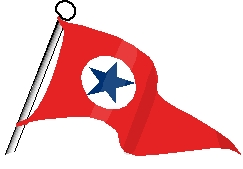 2024 ADVERTISING CONTRACTQueen City Yacht Club, 2608 Boyer Ave E, Seattle, WA  98102 (206) 709-2000Bilge Pump Advertising 11 issues of the monthly QCYC Bilge Pump printed/mailed to all members, plus online distribution to all members with links from your ad to your business – includes distribution at the Seattle Boat Show & Opening Day festivities  - Advertiser names will be displayed in the main station       Jumbo Ad                              5 x 4                          $990.00 	Display Ad                             5 x 2 ½                      $890.00 	Standard Ad              2 ½ x 2 ¼                                    Or        4 5/8 x 1 3/8                 $780.00 	Bus. Card/Page                     3 ½ x 1 5/8                   $650.00	
QCYC Annual AdvertisingProduce 1,200 copies/ 2 copies for each member				Full Page                                4 ½ x 7 3/8                   $780.00 	½ Page                                   4 ¼ x 3 ½                   $640.00	¼ Page                                   4 ¼ x 1 ¾                   $550.00 We would like to request the following Preferred Position:Back Cover*                                                              $990.00 Inside Back Cover*                                     	       $840.00 Inside Front Cover*                                                   $840.00 *Full page advertisements only – includes full color advertisements To produce an ad for your business or for more information contact: Advertising Sales Co-Chairs John Steckler (206) 999-5776 – (johnsteckler@comcast.net), or Brian Elert,  (206) 930-0909 or bfelert@comcast.net  __________________________________________________________________ Customer Signature _______________________________________________________ Date ___________Name _____________________________________________________________________________________________Address _____________________________________________________________________________________________Phone Number of Advertiser ____________________________________________________________________________________Visa ___ MasterCard ____ Number _________________________________________________Expiration Date _________________Phone ____________________________________________________________________________________________Make check payable to QCYC, 2608 Boyer Ave. E., Seattle, WA  98102 or call our office (206) 709-2000 to pay by credit card